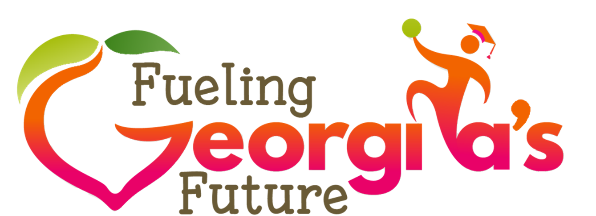 


Easy Tips for Taking Smartphone Photos for Usage on Social Media 
 Quality Food School Food Trays   All components are present on tray   Correct serving portion on the tray  Check the details  Lighting  Natural lighting is best Bright colors show up best on trays  Include a variety of colors for contrast  Check the details BackgroundCheck what is around you Remove any distractions   Trashcans  Lunchboxes  Unsightly equipment, etc. Create a better background Check the details People Ensure if there are people in food pictures you have permission to use their photo Showcase your happy customers  Check the details Information Submit name of school and school district  Name of manager and Director/Supervisor Identify any other people included in the photos  Short description of photo(s)  
 Sharing pictures on social media platforms Use @GaDOENutrition to tag us on Facebook & Twitter Use @gadoe_snp to tag us on Instagram Always include #fuelingGA as part of your social media posts  Sending pictures to GaDOE by email Create email to fuelingga@gadoe.orgComplete Subject Line with the word Photos  Attach all photos and include the requested information (see Tip #5) 